Мастер-класс для педагогов МО «Педагог для всех. Школа молодого педагога» «Организация внутрифирменного обучения. Развитие кадрового потенциала»Со мной работали десятки молодых педагогов.
Я убедился, что как бы человек успешно не кончил педагогический ВУЗ,
как бы он не был талантлив, а если не будет учиться на опыте,
никогда не будет хорошим педагогом, я
 сам учился у более старых педагогов... 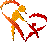 А.С. Макаренко.Цель: создание в ДОУ условий для профессионального роста молодых специалистов, способствующих снижению проблем адаптации и успешному вхождению в профессиональную деятельность; обеспечение вовлечения молодых  педагогов в сферу  профессиональной деятельности в ДОУ,  опираясь на его  внутренние правила, традиции, условия.План мероприятия:1. Психоэмоциональное благополучие молодого педагога. Виды сопровождения начинающего специалиста.2. Система наставничества в ДОУ.3. Школа молодого педагога.4. Внутрифирменное обучение. Слайд (Название) 1. В последнее время число молодых специалистов, приходящих в дошкольные учреждения, очень невелико, несмотря на острую нехватку профессиональных кадров. И поэтому их появление в коллективе – это радость и для руководителя и для всех сотрудников. На этом фоне одной из первостепенных задач коллективов детских садов становится морально-эмоциональная поддержка тех немногих молодых специалистов, которые выбрали нелегкий путь воспитателя. В каждом ДОУ складываются свои традиции, своя система работы с молодыми педагогическими кадрами, выбираются те формы и методы, которые в конечном итоге будут содействовать дальнейшему профессиональному становлению молодого специалиста. От того, как новичка встретит коллектив во главе с руководителем, отчасти может зависеть последующая успешность специалиста. Слайд 2 (Макаренко) Период вхождения начинающего педагога в профессию отличается для каждого человека напряженностью, ответственностью, важностью для его личностного и профессионального развития. От того, как этот период пройдет, зависит, останется ли новоявленный воспитатель в сфере дошкольного образования, состоится ли он как профессионал, или найдет себя в другой профессии. Проблеме профессионального становления начинающего педагога в детском саду посвящены научные исследования очень многих педагогических и психологических светил. В повседневной профессиональной жизни начинающих педагогов, заведующий и старший воспитатель обращают внимание на выполнение ими задач дошкольного образования, на овладение современными педагогическими приемами, технологиями и коммуникативной культурой. При возникающих затруднениях у новичков, оказывается всяческая помощь и   вносятся коррективы в план работы ДОУ. Слайд 3 (этапы)В своем профессиональном становлении молодой специалист проходит несколько этапов:Прохождение определенного этапа для каждого педагога очень индивидуально. Профессиональные качества во многом зависят от характера и темперамента человека. Поэтому администрации детского сада надо подходить дифференцированно к каждому педагогу. Разнообразные формы работы с молодым специалистом способствуют развитию у него познавательного интереса к профессии, активному освоению приемов работы с детьми и их родителями, оказывают положительное влияние на рост его профессиональной значимости. Какие формы и средства работы с молодыми специалистами мы  можем использовать в условиях ДОУ? На протяжении многих лет  были широко  распространены  такие средства формирования педагогической личности, как:-Наставничество          -Школа молодого педагога.Давайте коротко разберем, что такое «Наставничество» и что такое «Школа молодого педагога», в чем их сходство и различие. Слайд  4 (НПБ) НОРМАТИВНО-ПРАВОВАЯ ДОКУМЕНТАЦИЯ ПО ОРГАНИЗАЦИИ РАБОТЫ С МОЛОДЫМИ ПЕДАГОГАМИ. Система работы с начинающими педагогами регламентируется следующими локальными документами: – Положением о Школе молодого педагога; либо Положением о наставничестве; – Планом работы наставника с молодыми педагогами (Школы молодого педагога); – Приказом о закреплении за молодыми педагогами учителей-наставников. Слайд 5.   Это две разновидности деятельности педагогического коллектива с впервые принятыми на работу специалистами, не имеющими  опыта педагогической деятельности и трудового стажа в образовательных учреждениях. Цель наставничества и Школы молодого педагога в ДОУ - оказание помощи   молодым воспитателям в адаптации к коллективу коллег, детей, родителей; повысить их квалификацию, уровень их профессиональных знаний и умений; научить их выходить из сложных ситуаций; развить в них уверенность в собственных силах и укрепить их в правильности решения выбрать профессию воспитателя детского сада.Задачами деятельности являются:выявление базовых профессиональных потребностей молодых педагогов и содействие их решению;• оказание практической помощи молодым педагогам в адаптации их к работе в учреждении образования, в вопросах совершенствования теоретических знаний и методики преподавания;   • совершенствование и развитие профессионально значимых личностных качеств; • формирование индивидуального стиля педагогической деятельности; • содействие формированию и развитию их мотивации к профессиональной деятельности;     • стимулирование личностно-профессионального развития молодых педагогов.Наставник - опытный педагог, обладающий высокими профессиональными и нравственными качествами, знаниями в области методики преподавания и воспитания.Молодой специалист — начинающий педагог, который повышает свою квалификацию под непосредственным руководством наставника.  ОСОБЕНННОСТЬ НАСТАВНИЧЕСТВА СОСТОИТ В ТОМ, ЧТО наставничество предусматривает систематическую индивидуальную работу опытного педагога по развитию у молодого специалиста необходимых навыков и умений ведения педагогической деятельности, т.е. количество педагогов, объединенных данной деятельностью может варьироваться от 2 до нескольких человек. Слайд 6.  А теперь мы коротко рассмотрим деятельность «Школы молодого педагога»ШМП организуется на основании приказа руководителя образовательного учреждения. В состав ШМП входят молодые специалисты, их наставники. Руководство ШМП и ее перспективное развитие осуществляет старший воспитатель, который назначается приказом руководителя учреждения. Работа ШМП осуществляется в соответствии с планом, который разрабатывается на учебный год. По количеству педагогов, участвующих в работе Школы молодого педагога достигает   нескольких человек. Например: в коллективе пополнение -2,3-4 молодых педагога, и 2-3 педагога со стажем, среди них может быть и руководитель ШМП. Основным отличием деятельности ШМП является разнообразие форм работы: круглые столы, семинары по методическим вопросам, творческие отчёты педагогов; открытые мероприятия (ООД и режимные моменты); консультации по основным вопросам воспитательно-образовательного процесса; сообщения и дискуссии по методикам дошкольного образования; изучение передового педагогического опыта.  Слайд 7. Все мы помним, что 2020 год знаменит пандемией, в условиях которой дошкольные учреждения не   функционировали в нормальном, привычном для нас режиме. И в сентябре 2020 года, когда работа ДОУ была возобновлена, встала необходимость в активном включении педагогов в работу. Нужно было замотивировать, заинтересовать их, что бы процесс «адаптации» к полноценному режиму работы прошел как можно легче, безболезненно. В этом же учебном году в нашем ДОУ были организованы дополнительно 3 группы комбинированной направленности для детей с тяжелыми нарушениями речи.  У администрации ДОУ и специалистов встал вопрос, как научить педагогов работать в новых условиях, ведь не все воспитатели имеют опыт коррекционной работы. Недавно окончившие ВУЗы педагоги не имеют практики коррекционной работы с детьми с ТНР, а у практиков не хватает теоретических знаний. Проанализировав и поняв, что такие формы работы, как наставничество и Школа молодого педагога в данных условиях нам не подходит, мы решили ввести в практику еще одно средство работы с коллективом.В нашем детском саду в 2020-2021 учебном году было организовано внутрифирменное обучение на тему: «Деятельность воспитателя с детьми с ОВЗ, обусловенными ТНР в группах комбинированной направленности».  НОРМАТИВНО-ПРАВОВАЯ ДОКУМЕНТАЦИЯ ПО ОРГАНИЗАЦИИ ВНУТРИФИРМЕННОГО ОБУЧЕНИЯ ПЕДАГОГОВ.Положение о внутрифирменном обучении педагогов; Приказ о деятельности внутрифирменного обучения.План работы на учебный год; Приказ о присвоении удостоверений педагогам. Слайд 8. В соответствии с планом и тематикой деятельности внутрифирменного обучения мы постарались гармонично распределить теоретический и практический материал. Всю документацию, план работы и результаты вы можете посмотреть в папке, которая предоставлена вашему вниманию.Результат Слайд 9.  Формы представления практического материала педагогами:•	мастер-классы •	создание  картотек практического материала в соответствии  с календарно-тематическим планированием.•	методические  разработкизащита проектов по речевому развитию Слайд 10. Слайд 11. Внутрифирменное обучение является тем механизмом, который позволяет повышать квалификацию педагогов непосредственно на рабочем месте; оно ориентировано на задачи образовательной организации, интересы и затруднения конкретных педагогов, способствует созданию профессиональных контактов, особой рефлексивной среды, содействующей саморазвитию и самообразованию педагогов. Поэтому мы считаем, что эффективным управленческим решением является внутрифирменное обучение молодых педагогов в условиях ДОО, которое способствует повышению профессиональной компетентности молодых специалистов, позволяет быстро адаптироваться к работе в ДОО, избежать момента неуверенности в собственных силах, наладить успешную коммуникацию со всеми участниками педагогического процесса, формированию мотивации к дальнейшему самообразованию, “почувствовать вкус” профессиональных достижений, раскрыть свою индивидуальность и начать формирование собственной профессиональной траектории.Слайд 12.А закончить нашу с вами встречу мы хотели бы притчей.“Жил мудрец, который знал все. Один человек захотел доказать, что мудрец знает не все. Зажав в ладонях бабочку, он спросил: “Скажи, мудрец, какая бабочка у меня в руках: мертвая или живая?” А сам думает: “Скажет живая – я ее умертвляю, скажет мертвая – выпущу”. Мудрец, подумав, ответил: “Все в твоих руках”.Эту притчу мы выбрали не случайно. В наших руках возможность   выбрать такие средства развития кадрового потенциала в коллективе,  при реализации которых  педагоги будут  чувствовать себя комфортно, а работа будет результативной. Если у вас есть вопросы, давайте обсудим их сейчас.ЭтапСтаж работыПриобретенные ЗУН1год работы (самый сложный для всех)Адаптационный период22-год работыПроцесс развития профессиональных умений, накопления опыта, поиска лучших методов и приемов работы с детьми, формирования своего стиля в работе, соискание авторитета среди детей, родителей, коллег.33-год работыСкладывается система работы, имеются собственные разработки. Педагог внедряет в свою работу новые технологии; происходят совершенствование, саморазвитие, обобщение своего опыта работы.